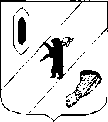 АДМИНИСТРАЦИЯ  ГАВРИЛОВ-ЯМСКОГОМУНИЦИПАЛЬНОГО  РАЙОНАПОСТАНОВЛЕНИЕ01.06.2020 № 409О внесении изменений в постановлениеАдминистрации Гаврилов-Ямского муниципального района от 19.11.2019 №1271В целях оптимизации расходов и эффективного использования бюджетных средств, а также в соответствии с решением Собрания представителей  Гаврилов-Ямского муниципального района от 18.02.2020 №33 «О внесении изменений в решение  Собрания представителей Гаврилов-Ямского муниципального района от 19.12.2019г.  №23 «О бюджете Гаврилов-Ямского муниципального района на 2020 год и на плановый период 2021-2022 годов», руководствуясь статьей 26 Устава Гаврилов-Ямского муниципального района Ярославской области, АДМИНИСТРАЦИЯ МУНИЦИПАЛЬНОГО РАЙОНА ПОСТАНОВЛЯЕТ:Внести в муниципальную программу «Социальная поддержка населения Гаврилов - Ямского муниципального района» на 2020-2024 годы», утвержденную постановлением Администрации  Гаврилов – Ямского муниципального района  от  19.11.2019 №1271 «Об утверждении муниципальной программы  «Социальная поддержка населения Гаврилов – Ямского муниципального района» на 2020-2024 годы» изменения согласно приложению.  Контроль за исполнением постановления возложить на первого заместителя Главы Администрации Гаврилов - Ямского муниципального района Забаева А.А.Постановление опубликовать в районной массовой газете «Гаврилов – Ямский вестник» и разместить на  официальном сайте Администрации Гаврилов-Ямского муниципального района.Постановление вступает в силу с момента официального опубликования.Глава Администрациимуниципального района	                                                 	         А.А.КомаровПриложение к постановлениюАдминистрации Гаврилов-Ямскогомуниципального района от 01.06.2020 № 409Изменения, вносимые в муниципальную программу «Социальная поддержка населения Гаврилов – Ямского муниципального района» на 2020-2024 годы:В разделе Паспорт муниципальной программы «Социальная поддержка населения Гаврилов – Ямского муниципального района» на 2020-2024 годы» строку объемы и источники финансирования муниципальной программы читать: общий объем финансирования – 1169718,1 тыс. руб., в т. ч. по годам: 2020 г. – 257296,9 тыс. руб.; 2021 г. – 238969,6 тыс. руб.*; 2022 г. – 239013,2 тыс. руб.*; 2023 г. – 217220,2 тыс. руб.*; 2024 г. – 217218,2 тыс. руб.*В разделе 3:       - в основных сведениях о подпрограмме 1 строку объемы и источники финансирования  подпрограммы читать: общий объем финансирования  1158720,1 тыс. руб., в т. ч. по годам: бюджет муниципального района -  2158 тыс. руб.; в т. ч. по годам: 2020 г.- 524 тыс. руб.; 2021 г.- 381 тыс. руб.*; 2022г.- 203 тыс. руб.*; 2023г.- 526 тыс. руб.*; 2024г.- 524 тыс. руб.*; областной бюджет – 929526,7тыс. руб., в т. ч. по годам: 2020г.- 188551,8 тыс. руб.*; 2021г.- 188683,7 тыс. руб.*; 2022г.- 188700,2 тыс. руб.*; 2023г.- 181795,5 тыс. руб.*; 2024г.- 181795,5 тыс. руб.*; федеральный бюджет – 227035,4 тыс. руб., в т. ч. по годам: 2020г.- 65413,1 тыс. руб.*; 2021г.- 47854,9 тыс. руб.*; 2022г.- 48370,0 тыс. руб.*; 2023г.- 32689,7 тыс. руб.*; 2024г.- 32698,7 тыс. руб.*;3. Раздел 4 «Ресурсное обеспечение муниципальной программы» изложить  в следующей  редакции:(*) – прогнозируемый показатель ассигнованийРаздел 6 «Система мероприятий  муниципальной программы» изложить  в следующей  редакции:(*) – прогнозируемый показатель ассигнованийНаименованиеподпрограммыОбъем финансирования, тыс. руб.Объем финансирования, тыс. руб.Объем финансирования, тыс. руб.Объем финансирования, тыс. руб.Объем финансирования, тыс. руб.Объем финансирования, тыс. руб.Наименованиеподпрограммывсего2020год2021 год*2022 год*2023 год*2024 год*Подпрограмма 1Ведомственная целевая программа «Развитие системы мер социальной поддержка населения Гаврилов – Ямского муниципального района»1158720,1254488,9236919,6237273,2215020,2215018,2федеральный бюджет227035,465413,1047854,948370,032698,732698,7областной бюджет929526,7188551,8188683,7188700,2181795,5181795,5бюджет муниципального района2624,0524,0381,0203,0526,0524,0Подпрограмма 2Муниципальная целевая программа «Профилактика безнадзорности, правонарушений и защита прав несовершеннолетних в Гаврилов – Ямском муниципальном районе»373,0100,073,00,0100,0100,0бюджет муниципального района373,0100,073,00,0100,0100,0Подпрограмма 3«Поддержка социально ориентированных некоммерческих организаций в Гаврилов – Ямском муниципальном районе» 1552,0608,0444,0500,00,00,0бюджет муниципального района1552,0608,0444,0500,00,00,0Внебюджетные источники0,00,00,00,00,00,0Основное мероприятие: пенсия за выслугу лет гражданам, замещавшим должности муниципальной службы в Гаврилов-Ямском муниципальном районе9073,02100,01533,01240,02100,02100,0бюджет муниципального района9073,02100,01533,01240,02100,02100,0ИТОГО1169718,1257296,9238969,6239013,2217220,2217218,2ФБ227035,465413,1047854,948370,032698,732698,7ОБ929526,7188551,8188683,7188700,2181795,5181795,5БМР13156,03332,02431,01943,02726,02724,0ВНБ0,00,00,00,00,00,0№№п/пПрограммные мероприятия, обеспечивающие выполнение задачиИсполнители, участники (главные распорядители)Источник финансированияОбъёмы финансирования, тыс. руб.Объёмы финансирования, тыс. руб.Объёмы финансирования, тыс. руб.Объёмы финансирования, тыс. руб.Объёмы финансирования, тыс. руб.Объёмы финансирования, тыс. руб.Ожидаемый результатсрок исполнения мероприятия№№п/пПрограммные мероприятия, обеспечивающие выполнение задачиИсполнители, участники (главные распорядители)Источник финансированиявсегов т. ч. по годам реализациив т. ч. по годам реализациив т. ч. по годам реализациив т. ч. по годам реализациив т. ч. по годам реализацииОжидаемый результатсрок исполнения мероприятия№№п/пПрограммные мероприятия, обеспечивающие выполнение задачиИсполнители, участники (главные распорядители)Источник финансированиявсего2020 г.2021 г.*2022 г.*2023 г.*2024 г.*Ожидаемый результатсрок исполнения мероприятия12345678910111.Задача 1. Исполнение публичных обязательств региона, в том числе по переданным полномочиям Российской Федерации, по предоставлению выплат, пособий, компенсаций.В том числе:1.1.Выплата единовременного пособия беременной жене военнослужащего, проходящего военную службу по призыву, а также ежемесячного пособия на ребенка военнослужащего, проходящего военную службу по призывуУСЗНиТФБ546,057,560,262,5182,9182,9Ежемесячн20120-20241.2.Осуществление ежегодной денежной выплаты лицам, награжденным нагрудным знаком «Почетный донор России»УСЗНиТФБ12496,72423,12520,02620,82466,42466,4Ежегодно2020-20241.3.Оплата жилищно коммунальных услуг отдельным категориям граждан, оказание мер социальной поддержки которым относится к полномочиям Ярославской областиУСЗНиТОБ145307,029745,029745,029745,028036,028036,0Ежемесячн2020-20241.4.Оплата жилищно коммунальных услуг отдельным категориям граждан за счет средств федерального бюджетаУСЗНиТФБ70962,414249,814297,414349,214033,014033,0Ежемесячн2020-20241.5.Расходы на предоставление гражданам субсидий на оплату жилого помещения и коммунальных услугУСЗНиТОБ51762,010516,010516,010516,010107,010107,0Ежемесячн2020-20241.6.Социальная поддержка отдельных категорий граждан в части ежемесячного пособия на ребенкаУСЗНиТОБ82388,016300,016300,016300,016744,016744,0Ежемесячн2020-20241.7.Социальная поддержка отдельных категорий граждан в части ежемесячной денежной выплаты ветеранам труда, труженикам тыла и реабилитированным лицамУСЗНиТОБ95528,018808,018808,018808,019552,019552,0Ежемесячн2020-20241.8.Денежные выплаты населениюУСЗНиТОБ48331,010225,010225,010225,08828,08828,0Ежемесячно2020-20241.9.Расходы на обеспечение деятельности органов местного самоуправления в сфере социальной защиты населенияУСЗНиТОБ43875,78720,58720,68720,68857,08857,0Ежемесячн2020-20241.10.Расходы на ежемесячную  денежную выплату, назначаемую при рождении третьего ребенка или последующих детей до достижения ребенком возраста трех лет, в части  расходов по доставке выплат получателямУСЗНиТОБ1436,00,0327,0327,0391,0391,0Ежемесячн2020-20241.11.Выплата государственных пособий лицам, не подлежащим обязательному социальному страхованию на случай временной нетрудоспособности и в связи с материнством, и лицам, уволенным в связи с ликвидацией организаций (прекращением деятельности, полномочий физическими лицами)УСЗНиТФБ44732,08632,08067,08395,09819,09819,0Ежемесячно2020-20241.12.Компенсация отдельным категориям граждан оплаты взноса на капитальный ремонт общего имущества в многоквартирном домеУСЗНиТФБОБ174,32385,0174,3319,90,0546,30,0562,80,0478,00,0478,0Ежемесячно 2020-20241.13.Социальная поддержка граждан, подвергшихся воздействию радиации, за счет средств федерального бюджетаУСЗНиТФБ972,3188,7184,8181,0208,9208,91.14.Оказание мер социальной поддержки за счет средств муниципального районаУСЗНиТБМР1769,0420,0306,0203,0420,0420,01.15.Выплата пособий при рождении ребенка гражданам, не подлежащих обязательному социальному страхованию на случай временной нетрудоспособности и в связи с материнствомФБ1850,00,0907,0943,00,00,01.16.Расходы на компенсацию отдельным категориям граждан оплаты взноса на капитальный ремонт общего имущества в многоквартирном доме в части расходов по доставке выплат получателямОБ24,27,98,18,00,00,0Итого по задаче 1604539,7120787,7121538,5121967,1120123,2120123,2ФБ131733,725725,426036,426551,526710,226710,2ОБ471037,094642,395196,195212,692993,092993,0БМР1769,0420,0306,0203,0420,0420,0Расходы на ежемесячную денежной выплату, назначаемую при рождении третьего ребенка или последующих детей до достижения ребенком возраста трех лет, в части расходов по доставке выплат получателямУСЗНиТОБ327,0327,00,00,00,00,0Ежемесячно 2020-2024Ежемесячная денежная выплата, назначаемая в случае рождения третьего ребенка или последующих детей до достижения ребенком возраста 3 летУСЗНиТОБФБ34442,717869,27298,717869,27298,77298,76786,06786,0Ежемесячно 2020-2024Осуществление переданных полномочий Российской Федерации по назначению и осуществлению ежемесячной выплаты в связи с рождением (усыновлением) первого ребенкаУСЗНиТ ФБ45772,521818,521818,521818,85988,55988,5Ежемесячно 2020-2024Основное мероприятие: пенсия за выслугу лет гражданам, замещавшим должности муниципальной службы в Гаврилов-Ямском муниципальном районеБМР9073,02100,01533,01240,02100,02100,0В течение 2020-2024гг.ФБ95301,739687,721818,521818,55988,55988,5ОБ35795,17625,77298,77298,76786,06786,0БМР9073,02100,01533,01240,02100,02100,02.Задача 2. Предоставление социальных услуг населению муниципального района на основе соблюдения стандартов и нормативовв том числе:2.1Предоставление субсидии муниципальным бюджетным учреждениям социального обслуживания населения на выполнение муниципального задания и иные целиУСЗНиТМУ КЦСОН «Ветеран»ОБ403541,782359,382264,482264,478326,878326,8Ежемесячно2020-2024Итого по задаче 2403541,782359,382264,482264,478326,878326,8ОБ403541,782359,382264,482264,478326,878326,83.Задача 3. Социальная защита семей с детьми, инвалидов, ветеранов, граждан и детей, оказавшихся в трудной жизненной ситуациив том числе 3.1.Предоставление субвенции ОМС МО на оказание социальной помощи отдельным категориям граждан, в том числе:- малоимущим семьям, имеющим несовершеннолетних детей, и семьям с детьми, оказавшимся в трудной жизненной ситуации- в виде единовременной выплаты к началу учебного года на детей из малоимущих семей, обучающихся в образовательных учреждениях- на санаторно – курортное лечение и отдых инвалидам 1 группы с нарушением опорно-двигательного аппарата, органов зрения, нуждающимся в постоянном постороннем уходе и сопровождении- малоимущим гражданам, оказавшимся в трудной жизненной ситуацииУСЗНиТОБ19152,916815,3710,1525,01102,53924,51586,9710,1525,01102,53924,53924,53924,53924,53689,73689,73689,73689,7В течение 2020-2024 г.Итого по задаче 319152,93924,53924,53924,53689,73689,7ОБ19152,93924,53924,53924,53689,73689,74.Задача 4. Содействие организации безопасных условий трудовой деятельности и охрана труда, развитию социального партнерствав том числе:4.1.Осуществление ведомственного контроля за соблюдением трудового законодательства и иных нормативных актов, содержащих нормы трудового праваУСЗНиТ0,00,00,00,00,00,0В течение 2020-20244.2Организация обучения по охране труда руководителей и специалистов организаций в аккредитованных обучающих организацияхУСЗНиТОБ0,00,00,00,00,00,0В течение2020-20244.3.Мероприятие по награждению победителей муниципального этапа регионального тура Всероссийского конкурса «Российская организация высокой социальной эффективности»УСЗНиТБМР16,00,00,00,08,08,0Сентябрь 2020-2024Итого по задаче 416,00,00,00,08,08,0БМР16,00,00,00,08,08,05.Задача 5. Кадровое, информационное и организационное обеспечение реализации Программы5.1.Организация и проведение районного мероприятия, посвященного Дню социального работникаУСЗНиТМУ КЦСОН «Ветеран»БМР28,013,05,00,05,05,0Июнь2020-2024гг5.2.Проведение спортивной олимпиады «Виктория» для детей-инвалидовУСЗНиТБМР10,00,05,00,05,00,02021,2023г.5.3.Охрана труда глазами детейУСЗНиТБМР12,03,3,00,03,03,02020-2024г.5.4.Организация и проведение мероприятий районного фестиваля для детей-инвалидов и детей с ограниченными возможностями «Я люблю этот мир»УСЗНиТ»БМР6,03,00,00,00,03,02020г,2022г,  2024г5.5.Организация и проведение мероприятий по занесению имен  граждан на Доску Почета муниципального районаУСЗНиТБМР280,070,047,00,070,070,02020-2024гг5.6.День семьи, любви и верностиУСЗНиТБМР60,015,015,00,015,015,02020-2024г.Итого по задаче 5373,0104,075,00,098,096,0БМР373,0104,075,00,098,096,06.Задача 6.  Повышение эффективности работы   субъектов системы профилактики,  в сфере профилактики правонарушений и  преступлений несовершеннолетних и защите их прав и укрепление материально-технической базы учреждений, осуществляющих проведение профилактических мероприятий6.1.Организация и  проведение  межмуниципального  мероприятия "День  кадета"УОМОБУ СШ №2БМР120,030.030.0030,030.0февраль  2020-20246.2.Организация и  проведение  межмуниципального  мероприятия «Кадетский бал»УОМОБУ СШ №2БМР40.010.010.00,010.010.0декабрь  2020-20246.3.Укрепление  материально-технической базы кадетских  отрядов, отрядов правоохранительной, военно - патриотической направленностиУОБМР93,030.03,00,030.030.0март  2020-20246.4.Проведение  профилактических мероприятий на  базе  МБУ ДО ДДТ, направленных  на  предупреждение  правонарушений несовершеннолетнихУОМБУ ДО ДДТБМР40,010.010.00.010.010.0октябрь  2020-20246.5.День  единых  действий, посвященный безопасному  поведению детей в сети ИнтернетМУ «Молодежный центр»БМР4.01.01.00.01.01.0февраль  2020-20246.6.День  единых  действий, посвященных  профилактике  СПИДаМУ «Молодежный центр»БМР4.01.01.00.01.01.0май 2020-20246.7.Дни единых  действий, посвященные профилактике  наркомании в молодежной средеМУ «Молодежный центр»БМР5.01.01.00,01.01.0июнь 2020-20246.8.Дни единых  действий, посвященные профилактике  Дню  солидарности  в борьбе  с терроризмомМУ «Молодежный центр»БМР8.02.02.00,02.02.0сентябрь 2020-20246.9.Дни единых  действий, посвященные Дню  отказа  от куренияМУ «Молодежный центр»БМР4,01.01.00.01.01.0ноябрь 2020-20246.10.Дни единых  действий, посвященные Международному  дню  терпимости  и  пониманияМУ «Молодежный центр»БМР4.01.01.00.01.01.0ноябрь 2020-20246.11.Поддержка  волонтерского  проекта «Чудеса  на  Новый год» в части  поздравления с Новым  годом  детей из  семей. находящихся в   социально  опасном  положенииМУ «Молодежный центр» БМР12.03.03.00.03.03.0декабрь 2020-20246.12.Проведение     районных     акций, направленных  на  профилактику  асоциальных  явлений, предупреждение  правонарушений и  преступлений несовершеннолетнихТКДН и ЗП БМР 40,010.010.00.010.010.0  2020  2021  2022  2023  2024Итого по задаче 6373,0100,073,00,0100,0100,0БМР373,0100,073,00,0100,0100,07.Задача 7.  Создавать благоприятную среду для обеспечения реализации уставной деятельности общественных организаций, осуществляющих свою деятельность на территории муниципального района.7.1.Передача социально ориентированным некоммерческим организациям муниципального имущества в безвозмездное пользование, аренду на льготных условиях с учетом требований, определенныхФедеральным законодательством, законодательством Ярославской области, муниципальными правовыми актами.У п АГИиЗОВОВВОИУСЗНиТНепредусмотрено0,00,00,00,00,00,0Повышение уровняобеспечениядеятельностиобщественнойорганизацииИтого по задаче 70,00,00,00,00,00,08.Задача 8.  Оказывать общественным организациям, осуществляющим деятельность на территории муниципального района, финансовую, информационную, консультационную поддержку. Привлечь внебюджетные средства и средства бюджетов вышестоящего уровня на целевое финансирование социально значимых общественно-полезных проектов для достижения цели Программы.8.1.Предоставление субсидий общественным объединениям ветеранов, инвалидов и иным общественным объединениям социальной направленности на возмещение части затрат, связанных с осуществлением ими уставной деятельностиВОВВОИУСЗНиТБМРБМР1135,0230,0270,0230,0365,0500,00,00,0Итого по задаче 8БМР1365,0500,0365,0500,00,00,09.Задача 9.  Способствовать увеличению количества граждан, активно участвующих в общественной жизни муниципального района9.1.Организация выездных экскурсий (спектакли, выставки, музеи, концерты, спортивные мероприятия)ВОВВОИВНБ0,00,00,00,00,00,0Организация ВОВ-10 ВОИ-5 мероприятий в год с охватом  ВОВ -150     ВОИ-50 участников9.2.Создание условий для организацииколлективного досуга членов общественныхорганизаций ветеранов и инвалидов.Организация проведение мероприятий ккалендарным праздникам и знаменательнымсобытиямВОВВОИБМРВНББМРВНБ95,00,013,00,095,013,079,00,00,00,0Проведение ВОВ -15,ВОИ -10 календарныхпраздников с охватом участниковВОВ -600ВОИ-200 чел ежегодно9.3Пропаганда и популяризация деятельностиобщественных организаций инвалидов иветеранов, создание условий для эффективного решения их уставных задачВОВВОИНепредусмотреноВыпуск в средствах массовой информацииВОВ 10 . ВОИ -5специальных тематических рубрик о деятельности СО НКОИтого по задаче 9БМР108,0108,079,00,00,00,010.Задача 10.Проводить военно-патриотическое воспитание подрастающего поколения.10.1Воспитание у молодежи уважительногоотношения к человеку труда, ознакомление срабочими специальностями. Интеграцияинвалидов в общественную жизнь и трудовую деятельность. Организация встреч с руководителями, специалистами ведущих предприятий района по вопросу профориентации и трудоустройства.ВОИНепредусмотрено0,00,00,00,00,00,0Посещение 2 предприятий районаежегодно с охватом участников ВОВ -20,ВОИ -20человек10.2Воспитание уважительного отношения кстаршему поколению, пропаганда семейных и духовно нравственных ценностей.Чествование юбиляров и активистовобщественных организаций ветеранов,инвалидов, участников локальных войн спривлечением молодежных организаций иколлективов самодеятельного художественного творчества, подготовка тематических мероприятий. Участие в захоронении ветеранов. ВОВВОИВНБ0,00,00,00,00,00,0Чествование ветеранов и инвалидовна дому в количестве ВОВ -350ВОИ-350 человек, Организациямероприятий с охватом 300 человекежегодноУчастие в захоронении ветеранов 10.3.Пропаганда исторической правды о ВеликойОтечественной войне. Организация и проведение встреч ветерановвойны с учащимися образовательныхучреждений. Организация и проведениеэкскурсий по местам боевой славы с участием ветеранов и молодежи. Осуществление мероприятий по посещениювоинских захоронений и воинских памятников организованными группами ветеранов войны ВОВНепредусмотрено000000Проведение встреч с ветеранамиВОВ в количестве 5 мероприятий сохватом участников 50 чел. ежегодноПроведение экскурсий в количестве4 шт. с охватом участников 60 чележегодноПосещение воинских захоронений ивоинских памятников ветеранами  - 3 посещения 35 чел.участников10.4.Воспитание у жителей чувства патриотизма кРодине Организация проведения тематическихмероприятий, акций, конкурсов, уроковмужества и гражданственностиВОВВОИНепредусмотрено000000Проведениетематическихмероприятий, акций, конкурсовуроковмужества,гражданственности в количестве 5мероприятия с охватом участников200 чел ежегодноИтого по задаче 10БМР0,00,00,00,00,00,011.Задача 11. Обеспечивать социальную стабильность в муниципальном районе.11.1Организация и проведение конференций,встреч, акций, проектов, круглых столов с приглашением руководителей города и района, учреждений и предприятийВОВВОИНепредусмотрено0000Проведениепубличныхмероприятий различных форм вколичестве  ВОВ -5ВОИ -3 мероприятий сохватом участников  ВОВ -100чел.ВОИ-60 чел.ежегодноИтого по задаче 11БМР0,00,00,00,00,00,0ВСЕГО:1169718,1257296,9238969,6239013,2217220,2217218,2-ФБ227035,465413,1047854,948370,032698,732698,7-ОБ929526,7188551,8188683,7188700,2181795,5181795,5-БМР13156,03332,02431,01943,02726,02724,0-